Takk for at du vil komme på våre arrangement.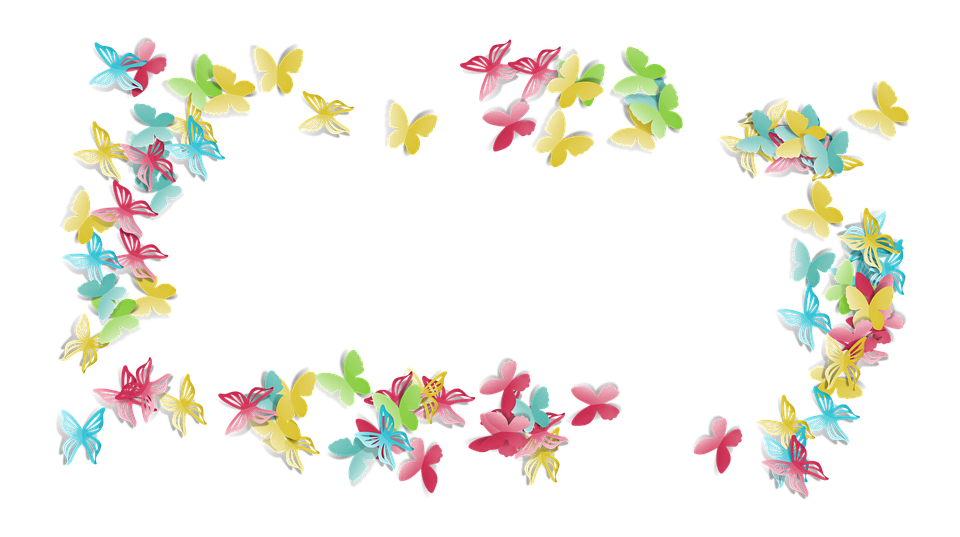 Vi trenger noen opplysninger om deg.Navn:Adresse:Telefonnummer:E-post adresse:Mat allergier:Andre viktige opplysninger vi trenger å vite om deg:e-post: post@veksthusetdonna.noeller til : frogro@online.noTlf: 971 89 472PS: Har du ikke overnatting, er det mulighet for å sette opp telt og campingvogn på området. For de som ønsker det er det også mulig å overnatte på madrass inne i veksthusanlegget.Vegbeskrivelse til Skaga, Dønna. Følg linken.https://kart.1881.no/?direction={66.0181000880643|12.6158895678499|Sandnessj%C3%B8en%2C%20Sandnessj%C3%B8en%20(By)}{66.080825|12.348207|Skagaveien%20264}